UL Student Life 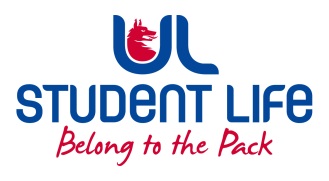          STUDENT EXECUTIVE COMMITTEE REPORT Role / Position:Student Council ChairpersonStudent Council ChairpersonAuthor:Eoghan O’MahonyEoghan O’MahonyDate:15-11-2215-11-22Audience :UL Student CouncilUL Student CouncilAction:GoalsGoalsGoalsGoalsMain GoalsMain GoalsMain GoalsProgress (what have you achieved since the last Council meeting)Student CouncilStudent CouncilStudent CouncilChaired the Student Council Meeting week 10ExecExecExecAttended Exec in week 11 and 12 and brought student feedback and issues to bothLROLROLROScheduled meeting with Jennifer around ways to increase awareness of council's discussionsColCColCColCMet with Ken Mooney from the Cost of living Coalition around creating a feedback chain between Council and the ColC. Other Achievements since last CouncilOther Achievements since last CouncilOther Achievements since last CouncilOther Achievements since last CouncilAttendance at events/meetings and actions taken or agreedAttendance at events/meetings and actions taken or agreedAttendance at events/meetings and actions taken or agreedAttendance at events/meetings and actions taken or agreedColC ProtestColC ProtestColC ProtestAttended the Cost of Living protest in Limerick city to gauge issues impacting the greater limerick area.Plans before the next meetingPlans before the next meetingPlans before the next meetingPlans before the next meetingAction/work areaAction/work areaAction/work areaWhat I hope to achieveStudent EngagementStudent EngagementStudent EngagementStudent EngagementType of Engagement (Meeting, event etc)Type of Engagement (Meeting, event etc)Type of Engagement (Meeting, event etc)Purpose and anything to report onMedia engagement and external relationsMedia engagement and external relationsMedia engagement and external relationsMedia engagement and external relationsEngagement (Press, other organisations etc)Engagement (Press, other organisations etc)Engagement (Press, other organisations etc)Purpose and anything to report on